11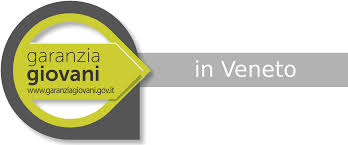 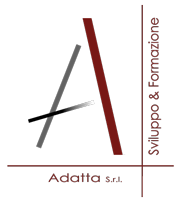 MANIFESTAZIONE D’INTERESSECOMPETENZE IN RETI INFORMATICHE ORIENTATE AL CLOUD: LA NUOVA FRONTIERA DELLA DIGITALIZZAZIONECODICE PROGETTO 4034-1-837-2017DATI PARTECIPANTE – compilare tutti i campi richiestiPer candidarsi:Inviare la manifestazione d’interesse corredata dai documenti o  autocertificazioni richieste, fotocopia fronte retro della carta di identità e Curriculum Vitae formato Europass firmato all’indirizzo formazione@adattaformazione.it .SOLO LE CANDIDATURE COMPLETE DI TUTTA LA DOCUMENTAZIONE NECESSARIA VERRANNO ACCETTATE.ADATTA S.r.l. - Via Savelli, 24 – 35129 Padova - Tel. 049 7387356 – Fax 049 8170686E-mail: formazione@adattaformazione.it  – Web: www.adattaformazione.it  – P.I.: 04332880287Nome e CognomeLuogo e data di nascitaCittadinanzaComune di residenzaProv.CAPIndirizzoComune del domicilio (se diverso)Prov.Prov.CAPIndirizzoALLEGARE AUTOCERTIFICAZIONE DI RESIDENZA E DOMICILIOALLEGARE AUTOCERTIFICAZIONE DI RESIDENZA E DOMICILIOALLEGARE AUTOCERTIFICAZIONE DI RESIDENZA E DOMICILIOALLEGARE AUTOCERTIFICAZIONE DI RESIDENZA E DOMICILIOALLEGARE AUTOCERTIFICAZIONE DI RESIDENZA E DOMICILIOALLEGARE AUTOCERTIFICAZIONE DI RESIDENZA E DOMICILIOALLEGARE AUTOCERTIFICAZIONE DI RESIDENZA E DOMICILIOALLEGARE AUTOCERTIFICAZIONE DI RESIDENZA E DOMICILIOTelefono fissoCellulareCellulareCellulareCellulareCodice FiscaleE-mailData di iscrizione a Garanzia Giovanidata______________________ CPI/YC______________________________ALLEGARE PATTO DI SERVIZIO GARANZIA GIOVANIdata______________________ CPI/YC______________________________ALLEGARE PATTO DI SERVIZIO GARANZIA GIOVANIdata______________________ CPI/YC______________________________ALLEGARE PATTO DI SERVIZIO GARANZIA GIOVANIdata______________________ CPI/YC______________________________ALLEGARE PATTO DI SERVIZIO GARANZIA GIOVANIdata______________________ CPI/YC______________________________ALLEGARE PATTO DI SERVIZIO GARANZIA GIOVANIdata______________________ CPI/YC______________________________ALLEGARE PATTO DI SERVIZIO GARANZIA GIOVANIdata______________________ CPI/YC______________________________ALLEGARE PATTO DI SERVIZIO GARANZIA GIOVANIdata______________________ CPI/YC______________________________ALLEGARE PATTO DI SERVIZIO GARANZIA GIOVANISTATO OCCUPAZIONALE Disoccupato (in cerca di NUOVA occupazione) Disoccupato (iscritto alle liste di mobilità) Inoccupato (in cerca di prima occupazione) Iscritto al Centro per L’impiego  NO    SI   data di iscrizione.____________________ALLEGARE DID O AUTOCERTIFICAZIONE STATO OCCUPAZIONALE Disoccupato (in cerca di NUOVA occupazione) Disoccupato (iscritto alle liste di mobilità) Inoccupato (in cerca di prima occupazione) Iscritto al Centro per L’impiego  NO    SI   data di iscrizione.____________________ALLEGARE DID O AUTOCERTIFICAZIONE STATO OCCUPAZIONALE Disoccupato (in cerca di NUOVA occupazione) Disoccupato (iscritto alle liste di mobilità) Inoccupato (in cerca di prima occupazione) Iscritto al Centro per L’impiego  NO    SI   data di iscrizione.____________________ALLEGARE DID O AUTOCERTIFICAZIONE STATO OCCUPAZIONALE Disoccupato (in cerca di NUOVA occupazione) Disoccupato (iscritto alle liste di mobilità) Inoccupato (in cerca di prima occupazione) Iscritto al Centro per L’impiego  NO    SI   data di iscrizione.____________________ALLEGARE DID O AUTOCERTIFICAZIONE STATO OCCUPAZIONALE Disoccupato (in cerca di NUOVA occupazione) Disoccupato (iscritto alle liste di mobilità) Inoccupato (in cerca di prima occupazione) Iscritto al Centro per L’impiego  NO    SI   data di iscrizione.____________________ALLEGARE DID O AUTOCERTIFICAZIONE STATO OCCUPAZIONALE Disoccupato (in cerca di NUOVA occupazione) Disoccupato (iscritto alle liste di mobilità) Inoccupato (in cerca di prima occupazione) Iscritto al Centro per L’impiego  NO    SI   data di iscrizione.____________________ALLEGARE DID O AUTOCERTIFICAZIONE STATO OCCUPAZIONALE Disoccupato (in cerca di NUOVA occupazione) Disoccupato (iscritto alle liste di mobilità) Inoccupato (in cerca di prima occupazione) Iscritto al Centro per L’impiego  NO    SI   data di iscrizione.____________________ALLEGARE DID O AUTOCERTIFICAZIONE STATO OCCUPAZIONALE Disoccupato (in cerca di NUOVA occupazione) Disoccupato (iscritto alle liste di mobilità) Inoccupato (in cerca di prima occupazione) Iscritto al Centro per L’impiego  NO    SI   data di iscrizione.____________________ALLEGARE DID O AUTOCERTIFICAZIONE STATO OCCUPAZIONALESTATO DI ISTRUZIONEALLEGARE AUTOCERTIFICAZIONE STATO DI ISTRUZIONEALLEGARE AUTOCERTIFICAZIONE STATO DI ISTRUZIONEALLEGARE AUTOCERTIFICAZIONE STATO DI ISTRUZIONEALLEGARE AUTOCERTIFICAZIONE STATO DI ISTRUZIONEALLEGARE AUTOCERTIFICAZIONE STATO DI ISTRUZIONEALLEGARE AUTOCERTIFICAZIONE STATO DI ISTRUZIONEALLEGARE AUTOCERTIFICAZIONE STATO DI ISTRUZIONEALLEGARE AUTOCERTIFICAZIONE STATO DI ISTRUZIONETitolo di studio possedutoTitolo di studio___________________________________________________________ALLEGARE FOTOCOPIA TITOLO STUDIO O AUTOCERTIFICAZIONE Titolo di studio___________________________________________________________ALLEGARE FOTOCOPIA TITOLO STUDIO O AUTOCERTIFICAZIONE Titolo di studio___________________________________________________________ALLEGARE FOTOCOPIA TITOLO STUDIO O AUTOCERTIFICAZIONE Titolo di studio___________________________________________________________ALLEGARE FOTOCOPIA TITOLO STUDIO O AUTOCERTIFICAZIONE Titolo di studio___________________________________________________________ALLEGARE FOTOCOPIA TITOLO STUDIO O AUTOCERTIFICAZIONE Titolo di studio___________________________________________________________ALLEGARE FOTOCOPIA TITOLO STUDIO O AUTOCERTIFICAZIONE Titolo di studio___________________________________________________________ALLEGARE FOTOCOPIA TITOLO STUDIO O AUTOCERTIFICAZIONE Titolo di studio___________________________________________________________ALLEGARE FOTOCOPIA TITOLO STUDIO O AUTOCERTIFICAZIONE Motivazione: Qual è stato il motivo che l’ha spinta a scegliere ed iscriversi a questo corso?Motivazione: Qual è stato il motivo che l’ha spinta a scegliere ed iscriversi a questo corso?Motivazione: Qual è stato il motivo che l’ha spinta a scegliere ed iscriversi a questo corso?Motivazione: Qual è stato il motivo che l’ha spinta a scegliere ed iscriversi a questo corso?Motivazione: Qual è stato il motivo che l’ha spinta a scegliere ed iscriversi a questo corso?Motivazione: Qual è stato il motivo che l’ha spinta a scegliere ed iscriversi a questo corso?Motivazione: Qual è stato il motivo che l’ha spinta a scegliere ed iscriversi a questo corso?Motivazione: Qual è stato il motivo che l’ha spinta a scegliere ed iscriversi a questo corso?Motivazione: Qual è stato il motivo che l’ha spinta a scegliere ed iscriversi a questo corso?